_______________________________________________________________Schulname und -nummer:Bewerbungsunterlagen als„Plattdüütsche School“oder als„Seelterfräiske Skoule“bei demRegionalen Landesamt– Fachaufgabe „Die Region und ihre Sprachen Niederdeutsch und Saterfriesisch im Unterricht“ –Regionalabteilung LüneburgGabriele ScheelDezernat 2Auf der Hude 2
21339 Lüneburg                                                                                    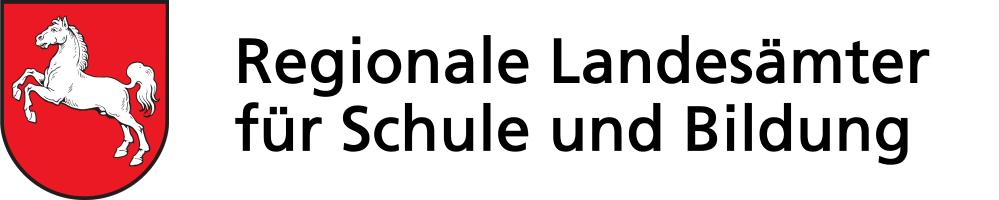 Tel.:     04131 152730                                                                                 zugleich per Mail an: Nicole.Kuennen@rlsb.deStand: Juni 2024Bitte speichern Sie Die Bewerbung unter dem Dateinamen 
LG(oder OS, BS, H)_Schulname_Bewerbung Zertifizierung_2024_25 FAQ – wat faken fraagt wardWelche Schulen können sich um die Auszeichnung bewerben?Öffentliche und private Schulen aller Schulformen können sich um die Auszeichnung bewerben.Zu welchen Fristen kann man sich bewerben?Bewerbungen können jederzeit eingesandt werden.Welche Anforderungen muss eine Schule erfüllen, um die Auszeichnung zu erhalten?Voraussetzungen für eine Auszeichnung sind:Die Region und ihre Sprache sind Bestandteil des Schulprogramms und gehören zur Profilbildung der Schule.Es findet Unterricht nach der Immersionsmethode statt.Ein Unterrichtsfach wird in zwei oder mehr Klassen nach der Immersionsmethode unterrichtet odereine Lerngruppe wird in zwei oder mehr Fächern immersiv unterrichtet.Bei kleinen Schulen genügt Immersionsunterricht in einer Lerngruppe in einem Jahrgang.Spracherwerbskurse in Form von Wahlpflichtkursen, Kontingentstunden u.  Ä. sind Immersionslerngruppen gleichgestellt. Die Schule hat mindestens eine hauptamtliche Lehrkraft, die die Regionalsprache spricht.Abhängig von der Schulform und der geografischen Lage können abweichende Schwerpunkte gesetzt oder Anforderungen individualisiert werden. Ggf. nehmen Sie bitte Kontakt auf.Welche weiteren positiven Merkmale kann eine Plattdeutsche/Saterfriesische Schule haben?An Wettbewerben / regionalen Veranstaltungen wie Lesewettbewerben, Theaterfesten und / oder Vorlesen /Lesungen in der Regionalsprache wird regelmäßig teilgenommen.Teilnahme am zweijährigen Plattdeutschen bzw. Saterfriesischen Lesewettbewerb und / oder Teilnahme an Theatertagen oder -wettbewerben /-aufführungen auf Plattdeutsch oder Saterfriesisch und / oder Teilnahme an musikalischen Wettbewerben auf Plattdeutsch oder Saterfriesisch.Feste Verankerung eines regional- (Plattdeutsch) oder minderheitensprachlichen (Saterfriesisch) Profils im Schulprogramm.Schuleigene Arbeitspläne / Curricula, die Plattdeutsch / Saterfriesisch und regionale Bezüge in besonderer Weise berücksichtigen.Im Fach Deutsch sollten die curricularen Verpflichtungen bzgl. der Regional- oder Minderheitensprache möglichst breit umgesetzt werden.Die Schulcurricula der anderen Fächer berücksichtigen regionale bzw. minderheitensprachliche Aspekte explizit.Die Schule führt schulinterne Lehrerfortbildungen im Bereich Plattdeutsch bzw. Saterfriesisch durch und / oder Kollegen nehmen an Fortbildungsmaßnahmen im Themenfeld „Die Region und ihre Sprachen Niederdeutsch und Saterfriesisch im Unterricht“ teil.Einbindung der Regional- oder Minderheitensprache in schulische Veranstaltungen, besonders in Schulfesten.Projekte mit dem Schwerpunkt der Region und ihrer Sprache.Visualisierung der Sprache in der Schule, z. B. durch Plakate, plattdeutsche Speisekarten in der Mensa, mehrsprachige Beschriftung der Räume u. Ä.Plattdeutsche Literatur in der Bücherei, ein Bücherkoffer oder „Plattschapp“ (eine für Schülerinnen und Schüler zugängliche plattdeutsche bzw. saterfriesische Mini-Bibliothek).Die Schule hat eine/n Plattdeutsch- bzw. Saterfriesischbeauftragte/n, die / der in Zusammenarbeit mit der Schulleitung und ggf. Eltern die schulische Arbeit in Bezug auf Plattdeutsch oder Saterfriesisch stärkt.Die Schulleitung und / oder der Beauftragte präsentieren die Region und ihre Sprache an der Schule in geeigneter Form der Öffentlichkeit.Das Beratungsangebot der Regionalen Landesämter für Schule und Bildung wird genutzt.Unterstützung von Landschaften, Verbänden und regionalen Vereinen wird in Form von Kooperationen in Anspruch genommen.Einbindung ehrenamtlicher Helfer und pädagogischer Mitarbeiter.Die Schule bietet Angebote, die aufbauend gestaltet sind und ein kontinuierliches Lernen ermöglichen.
Abhängig von der Schulform und der geografischen Lage können abweichende Schwerpunkte gesetzt oder Anforderungen individualisiert werden. Ggf. nehmen Sie bitte Kontakt auf.Wie werden die Angaben überprüft?Eine Überprüfung erfolgt i. d. R. seitens der beauftragten Beraterin / des beauftragten Beraters der Regionalen Landesämter.Wie erfolgen Rückmeldung und die Verleihung?Verleihende Behörde ist das Kultusministerium als oberste Schulbehörde des Landes. Das Regionale Landesamt schlägt dem Ministerium auf Grundlage des Antrages sowie evtl. eines Schulbesuches die Schule zur Auszeichnung vor. Wenn nach Ansicht des Regionalen Landesamtes oder des Kultusministeriums die Schule auf Grundlage des vorgelegten Antrags noch nicht ausgezeichnet werden kann, werden weitere Maßnahmen angeregt, deren Umsetzung i. d. R. zur Auszeichnung führt.Die Verleihung erfolgt entweder im Rahmen einer Feierstunde des Kultusministeriums oder vor Ort. Bei der Verleihung vor Ort vertritt ein Vertreter / eine Vertreterin der Regionalen Landesämter das Kultusministerium. Die Schule erhält eine außen an der Schule anzubringende Plakette verliehen. Diese trägt den Titel „Plattdüütsche School“ (nach Möglichkeit in regionaler Schreibung) bzw. „Seelterfräiske Skoule“. Es liegt im Ermessen der Schule, die Verleihung im Rahmen einer Feier o. Ä, auszugestalten, Lokalprominenz einzuladen, Pressearbeit damit zu verbinden etc.Ist die Verleihung mit einer Geldzuwendung / einem Stundenbudget verbunden?Nein. Schulen können sich aber zugleich als Modellschule um Stundenpakete bewerben.Wo bekommen wir weitere Auskünfte?Weitere Auskünfte bekommen Sie u.a., wenn Sie eine Beratungsanfrage stellen unter– https://bildungsportal-niedersachsen.de/beratung-unterstuetzung/onlineportal-bu/uebergreifend/die-region-und-ihre-sprachen-im-unterricht-oder Sie wenden sich direkt an den in Ihrer Region zuständigen Berater für die Region und ihre Sprachen Niederdeutsch und Saterfriesisch im Unterricht bzw. an den / die für diese Auszeichnung zuständigen Berater / zuständige Beraterin.Wie fülle ich den Antrag aus?Tragen Sie alle Aktivitäten dort ein, wo sie sich Ihrer Meinung nach am ehesten einordnen lassen. Der Antrag kann von Hand oder am Computer ausgefüllt werden. Die Formatierung der Vorlage kann dabei gern verändert werden. Tragen sie geplante, aktuell noch nicht durchgeführte Aktivitäten bitte nur unter „Planungen“ (jeweils am Ende eines jeden Unterpunkts) ein.  Aktivitäten, die sich nicht spezifisch zuordnen lassen, tragen Sie bitte unter „Sonstiges“ ein.AnlagenBitte dokumentieren Sie Ihre Ausführungen, wo es möglich ist, mit anschaulichen Belegen wie z. B. einem Auszug aus dem Schulprogramm, Kopien von Pressemitteilungen, Fotos, selbsterstellten Arbeitsblättern o. Ä.Angaben zur Schule – wokeen wi sünd* nicht obligatorische AngabenAngaben zur Verankerung des Plattdeutschen/SaterfriesischenBitte machen Sie im Folgenden Angaben zu folgenden Aspekten:Schulprogramm / SchulprofilImmersionsunterrichtUnterricht zum Spracherwerb im regulären UnterrichtArbeits /- InteressengemeinschaftenSprachbegegnungTeilnahme an Wettbewerbenaußerschulische Veranstaltungenbesondere schulische Projekte im Schulfeste, Konzerte u. Ä.unterrichtendes Personal/ pädagogische Mitarbeiter_innenUnterstützungSonstiges1. Schulprogramm / SchulprofilIn unserem Schulprogramm ist Saterfriesisch / Plattdeutsch derzeit wie folgt präsent: ______________________________________________________________________________________________________________________________________________________________________________________________________________________________________________________________________________________________________________________________________________________________________________________________________________________________________________________________________________________________________________________________________Planungen: ________________________________________________________________________________________________________________________________________________________________________________________________________________________________________________________________________________________________________________________________________________________________________2. ImmersionsunterrichtAn unserer Schule gibt es folgende(s) Angebot(e) im Bereich des Immersionsunterrichts, d.h. des regional- oder minderheitensprachlichen Sachfachunterrichts (Angabe der Jahrgänge, ggf. der Klassen pro Jahrgang, der beteiligten Fächer u. Ä.):evtl. Bemerkungen: _____________________________________________________________________________________________________________________________________________________________________________________________________________evtl. Planungen :________________________________________________________________________________________________________________________________________________________________________________________________________________3. Unterricht zum Spracherwerb im regulären UnterrichtAn unserer Schule gibt es folgende(s) Unterrichtsangebot(e), das/die den Schülerinnen und Schülern ermöglicht/ermöglichen, die Regional- bzw. Minderheitensprache zu lernen (Angabe der Jahrgänge, Zahl der Klassen, Stärke der Kurse u. Ä.):evtl. Bemerkungen: __________________________________________________________________________________________________________________________________evtl. Planungen: ________________________________________________________________________________________________________________________________________________________________________________________________________________4. Arbeits- / InteressengemeinschaftenAn unserer Schule gibt es folgende(s) Angebot(e) im AG-Bereich (Angabe der Jahrgänge, der Stärke der AGs, ggf. der AG-Namen, sofern spezifisch):Bitte markieren Sie AGs besonders, die ständig oder jährlich stattfinden.evtl. Bemerkungen: ________________________________________________________________________________________________________________________________________________________________________________________________________________________________________________________________________________________evtl. Planungen: ___________________________________________________________________________________________________________________________________________________________________________________________________________________________________________________________________________________________5. SprachbegegnungAn unserer Schule wird in folgenden Klassen und Fächern regelmäßig eine Sprachbegegnung (z. B. Singen plattdeutscher Lieder, Arbeiten mit plattdeutschen Materialien, Arbeiten an Gedichten, sprachgeschichtliche Untersuchungen, …)  ermöglicht (Angabe der Jahrgänge, ggf. der Klassen pro Jahrgang, der beteiligten Fächer u. Ä.):evtl. Bemerkungen: ______________________________________________________________________________________________________________________________________________________________________________________________________________________________________________________________________________________evtl. Planungen: ___________________________________________________________________________________________________________________________________________________________________________________________________________________________________________________________________________________________6. Teilnahme an WettbewerbenUnsere Schule nimmt regelmäßig an folgenden Wettbewerben im Bereich der Regional- bzw. Minderheitensprache teil (Angabe der Jahrgänge, der jeweiligen Teilnehmerzahl etc.):evtl. Bemerkungen: ______________________________________________________________________________________________________________________________________________________________________________________________________________evtl. Planungen: ________________________________________________________________________________________________________________________________________________________________________________________________________________7. Außerschulische VeranstaltungenUnsere Schule nimmt regelmäßig an folgenden Veranstaltungen mit Bezug zur Regional- oder Minderheitensprache teil (Angabe der Jahrgänge, der jeweiligen Teilnehmerzahl etc.):evtl. Bemerkungen: _________________________________________________________________________________________________________________________________________________________________________________________________________________evtl. Planungen: _____________________________________________________________________________________________________________________________________________________________________________________________________________________________________________________________________________________________8. Besondere schulische ProjekteUnsere Schule hat im laufenden und in den beiden vorangegangenen Schuljahren folgende Projekte mit Bezug zur Regional- oder Minderheitensprache durchgeführt bzw. daran teilgenommen bzw. plant folgende Projekte, z.B. Aktionstage, Patenprojekte, Lesepaten (Angabe der Jahrgänge, der jeweiligen Teilnehmerzahl etc.):evtl. Bemerkungen: ______________________________________________________________________________________________________________________________________________________________________________________________________________evtl. Planungen: ________________________________________________________________________________________________________________________________________________________________________________________________________________9. Schulfeste, Konzerte u. Ä.Auf Schulfesten, Konzerten u. Ä. ist Plattdeutsch / Saterfriesisch in der Regel in folgender Form präsent:________________________________________________________________________________________________________________________________________________________________________________________________________________________________________________________________________________________________________________________________________________________________________________________________________________________________________________________________________________________________________________________________________________________________________________________________________________evtl. Planungen: ________________________________________________________________________________________________________________________________________________________________________________________________________________10. Unterrichtendes PersonalUnsere personellen Ressourcen für die Einbindung der Regional- bzw. Minderheitensprache sind wie folgt (Angabe der Lehrkräfte, die aktiv die Sprache sprechen und unterrichten; evtl. Angabe der Lehrkräfte, die die Sprache einbeziehen, aber nicht aktiv sprechen; Rolle der pädagogischen und der ehrenamtlichen Mitarbeiter):Aktiv sprechende Lehrkräfte:______________________________________________________________________________________________________________________________________________________________________________________________________________________________Aktiv sprechende pädagogische Mitarbeiter/Mitarbeiterinnen ______________________________________________________________________________________________________________________________________________________________________________________________________________________________Aktiv sprechende ehrenamtliche Mitarbeiter/Mitarbeiterinnen______________________________________________________________________________________________________________________________________________________________________________________________________________________________11. UnterstützungBisher erhalten wir für unsere Arbeit im Bereich der Regional- bzw. Minderheitensprache folgende Unterstützung (Schulträger, Sponsoren, …):______________________________________________________________________________________________________________________________________________________________________________________________________________________________ggf. Planungen: _________________________________________________________________________________________________________________________________________________________________________________________________________________12. Sonstiges(z. B. geplante Projekte, Präsenz in der Schulbibliothek, Beschriftung in der Schule, …)______________________________________________________________________________________________________________________________________________________________________________________________________________________________________________________________________________________________________________________________________________________________________________________________________________________________________________________________________________________________________________________________________________________________________________________________________________________________________________________________________________________________________________________________________________________________________________________________________________________________________________________________________________________________________________________________________________________________________________________________________________________________________________________________________________________________________________________________________________________Weitere Dokumente können Sie gern beifügen.________________________	_____________________________________________Ort, Datum				Unterschrift der Schulleiterin/des SchulleitersBitte speichern Sie die Bewerbung unter dem Dateinamen 
LG(oder OS, BS, H)_Schulname_Bewerbung Zertifizierung_2024_25 Bitte senden Sie Ihre Bewerbung an: siehe DeckblattName der Schule und Schulart:Postanschrift:Telefon:Fax:E-Mail:Schulleiter/in:*Homepage:Ansprechpartner/in für die Bewerbung:*persönliche E-Mail des Ansprechpartners / der Ansprechpartnerin:*private Telefonnummer des Ansprechpartners / der Ansprechpartnerin:Zahl der Schülerinnen und Schüler insgesamt:Zahl der Lehrkräfte und pädagogischen Mitarbeiter_innen gesamt:Zahl der plattdeutsch sprechenden hauptamtlichen Lehrkräfte:Zahl der plattdeutsch sprechenden pädagogischen Mitarbeiter_innen: Besonderheiten:JahrgangKlassen/LerngruppenFachseitTeilnehmerzahlDauerz. B. 66a, 6b, …Kunst2017522 USTDJahrgangKlassen/ LerngruppenBezeichnungseitTeilnehmerzahlDauerz. B. 66a, 6b, 6c,…WPK (oder „Pflicht-AG“)2013162 USTDJahrgangKlassen/LerngruppenBezeichnungTeilnehmerzahlDauerz. B. 33aPlattsnackers81 USTDFachJahrgang/LerngruppeMaterial z. B. DeutschKlasse 2aGedichtWettbewerbOrt/DatumTeilnehmer/SchülerInnenz. B. Plattdeutscher Lesewettbewerb, Schulwettbewerbeigene Schule, Frühjahr 2017Schulentscheid: 16, Kreisentscheid: 1Art der VeranstaltungJahrTeilnehmerzahl/SchülerInnenArt des ProjektesJahrgängeTeilnehmer/SchülerInnenz. B. Lesepaten3 und 414